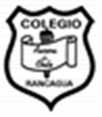 PLANIFICACIÓN ASIGNATURA: HISTORIA                            
CURSO: 4° BÁSICO                 
PROFESORAS: MAYTE CARRASCO – VERÓNICA MALDONADO
FECHA: SEMANA 8, MAYO 2020
TIEMPO: 3 HORASClase de retroalimentación y solucionario.OA: Ubicar lugares en un mapa, utilizando coordenadas geográficas como referencia (paralelos y meridianos). (OA 6)Describir distintos paisajes del continente americano, considerando climas, ríos, población, idiomas, países y grandes ciudades, entre otros, y utilizando vocabulario geográfico adecuado. (OA 8)Reconocer y ubicar los principales recursos naturales de América, considerando su distribución geográfica y su uso, y reconociendo la importancia de cuidarlos en el marco de un desarrollo sostenible. (OA 9)CONTENIDOS:Coordenadas geográficasParalelos - LatitudMeridianos – LongitudSubcontinentes de AméricaRelieve geográfico de AméricaClimas de AméricaPaisajes de AméricaModo de vida en AméricaRecursos naturales presentes en AméricaOA DE LA SEMANA: Retroalimentar clases de geografía identificando coordenadas geográficas, subcontinentes de América, climas y paisajes, comprendiendo la adaptación al medio de sus habitantes para promover la metacognición. HABILIDADES:Desarrollar la metacognición